Sample Course Outline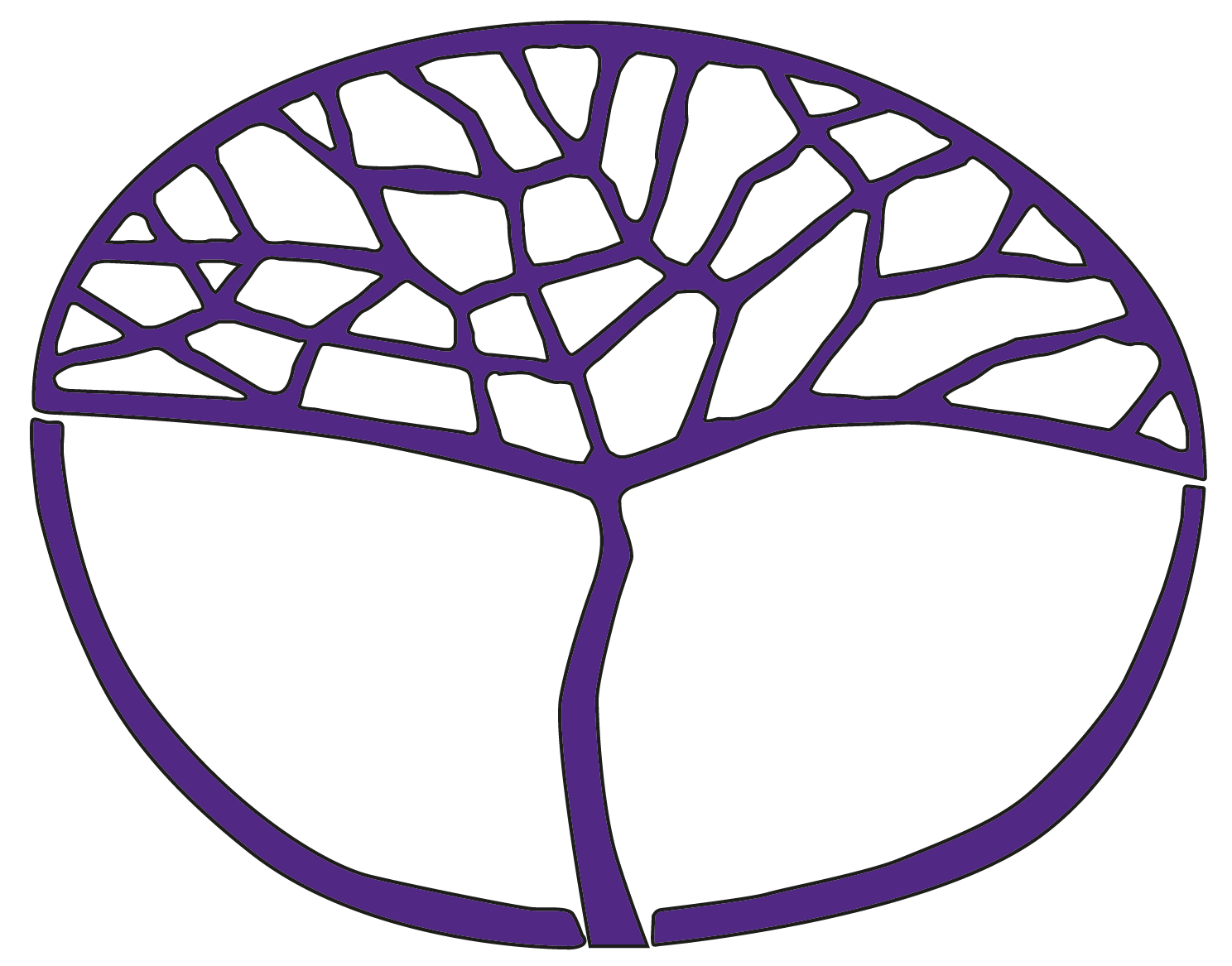 Agricultural Science and TechnologyATAR Year 12Acknowledgement of CountryKaya. The School Curriculum and Standards Authority (the Authority) acknowledges that our offices are on Whadjuk Noongar boodjar and that we deliver our services on the country of many traditional custodians and language groups throughout Western Australia. The Authority acknowledges the traditional custodians throughout Western Australia and their continuing connection to land, waters and community. We offer our respect to Elders past and present.Copyright© School Curriculum and Standards Authority, 2024This document – apart from any third-party copyright material contained in it – may be freely copied, or communicated on an intranet, for non-commercial purposes in educational institutions, provided that the School Curriculum and Standards Authority (the Authority) is acknowledged as the copyright owner, and that the Authority’s moral rights are not infringed.Copying or communication for any other purpose can be done only within the terms of the Copyright Act 1968 or with prior written permission of the Authority. Copying or communication of any third-party copyright material can be done only within the terms of the Copyright Act 1968 or with permission of the copyright owners.Any content in this document that has been derived from the Australian Curriculum may be used under the terms of the Creative Commons Attribution 4.0 International licence. DisclaimerAny resources such as texts, websites and so on that may be referred to in this document are provided as examples of resources that teachers can use to support their learning programs. Their inclusion does not imply that they are mandatory or that they are the only resources relevant to the course. Teachers must exercise their professional judgement as to the appropriateness of any they may wish to use.Sample course outlineAgricultural Science and Technology – ATAR Year 12Unit 3 and Unit 4Science Inquiry Skills align with the content of the unit and are integrated into the learning experiences.Science Inquiry SkillsHypothesis as a science driveridentify, research and construct questions for investigation; propose hypotheses; and predict possible outcomesData processing and analysisdistinguish between primary and secondary data, and between primary and secondary information sourcesrepresent data in meaningful and useful ways, including using appropriate graphic representations and correct units and symbolsorganise and process data to identify trends, patterns and relationshipsidentify and distinguish between random and systematic errors, and describe their effect on validity and reliability of dataevaluate how the nature of the procedure and the sample size may influence limitations in dataInterpreting data, drawing conclusions and evaluating scientific claimsselect, synthesise and use evidence to make and justify conclusionsinterpret a range of scientific texts, and evaluate processes, claims and conclusions by considering the quality of available evidence, and use reasoning to construct scientific argumentsCommunicating informationcommunicate to specific audiences and for specific purposes using appropriate language, nomenclature and formats, including scientific reportsSemester 1 Semester 2WeekKey teaching points1–3Climate change and food and fibre production systemsdescribe the implications of weather and climate variability on agricultural productiondescribe the long-term changes in rainfall and temperature patterns for an agricultural zone in Western Australiadescribe the impacts of climate change on food and fibre production systemsexplain climate change mitigation and adaptation management practices4–6Plant growth and development of significant plants for food and natural fibre productionPlant growthlist and describe the source and function of the net products of photosynthesisexplain the influence of plant processes (photosynthesis, respiration, translocation and soil solution movement, and transpiration) on plant growth and development explain the major limitations to transpiration, including the role of the boundary layer, the structure of the leaf, including surface hairs, sunken stomata and cuticle thickness, temperature, wind, and relative humidityexplain the influence of environmental factors on plant growth and development, including water availability, temperature, light intensity, and availability of carbon dioxide and oxygenidentify the five main plant hormones (auxin, gibberellins, ethylene, cytokinins and abscisic acid) and explain their role in controlling plant processes, growth and developmentTask 1: Science inquiry – Investigating transpiration7–10Plant growth and development of significant plants for food and natural fibre productionPlant growth (continued) differentiate between macro (including nitrogen, phosphorus, potassium, magnesium, calcium, carbon, oxygen, hydrogen and sulfur) and micro nutrients (including zinc, copper, boron, manganese, iron, sodium, chlorine, cobalt and molybdenum) and explain their impact on plant growth and developmentexplain the influence of growth medium pH on nutrient availabilityexplain the benefits of monitoring soil nutrient level and pH using soil tests and plant tissue tests and their usefulness in managing plant nutritionoutline how to address nutrient deficiencies with fertiliser optionsexplain the benefits and role of legumes in plant nutrition and soil fertilityTask 2: Test – Plant growth11–12Controlling pests and diseases Plant healthfor one weed, invertebrate pest and pathogen describe its common signs and symptomsdescribe its impact on product quality and yielddescribe appropriate control optionsAnimal healthfor one toxic weed, invertebrate pest and pathogendescribe its common signs and symptomsdescribe its impact on product quality and yielddescribe appropriate control optionsdescribe the concept of One Health and explain its impact on disease management13–15Controlling pests and diseases Integrated pest managementexplain how pesticide resistance develops, including through genetic selection, genetic mutation, and under-dosingexplain how integrated pest management (IPM) programs could include chemical control, biological control, physical (shearing, ploughing, slashing etc.) control, cultural control and breeding for resistance describe strategies for avoiding and managing resistance in pest populations, including avoiding repeated use of chemicals with the same mode of actiondescribe the importance of the principle of economic threshold in management of pests and diseasesexplain the factors affecting the selection of control methods, including pest resistance, legislative requirements and environmental effectsdescribe management strategies for pest and disease outbreak on a local, national and international levelfor one weed, invertebrate pest or pathogen, outline an IPM program that considers pest lifecycle, population level, resistance levels, environmental conditions, and legislative and regulatory requirementsTask 3: Project – Integrated pest management plan16Task 4: Semester 1 examination WeekKey teaching points1–2Food securityexplain the main challenges associated with food and fibre security, including increasing population, food waste and competition for food between people and livestock (feed versus food)discuss opportunities for developments and improvements which can be used to address the issues of food security, including new and upcoming technologies and strategies toreduce food wasteincrease yieldsmitigate production issues, including soil problems (salinity, erosion, acidity), loss of production area, and reduce greenhouse gas emissionsdescribe the conflict between short-term profitability and long-term sustainabilityTask 5: Project – Food security3–4Controlling pests and diseases Development and application of technology to support and improve productivityevaluate a variety of existing and emerging technologies in food and fibre production systems, such assatellite technologiesrobotics and artificial intelligenceprecision management toolsbiotechnologieselectronic identification systemsinformation technologiesidentify and explain constraints to adoption of technology5–6Breeding and improvementusing examples for both plant and animal breeding, explain the three main aims of breeding and selectionenvironmental adaptability, including tolerance to climate and soil conditions, and resistance to disease and pestsmarket demands of the consumer, including preference, product quality and safety, welfare considerations and sustainabilityprofitability, including reducing inputs and increasing productivitydescribe selection criteria relevant to breeding, includingobjective (quantitative) traits, such as for plants yield, produce size, protein percent in cereal crops and plant height, and for animals yield, wool fibre diameter and growth rate over timesubjective (qualitative) traits, such as for plants fruit/flower taste, smell and colour, and for animals structural soundness, fibre colour, condition scoring, dag score, meat taste, meat colour and fat colour7–8Plant reproduction and breedingdescribe genetic techniques used in breeding new plant varieties, including cross breeding, tissue culture, hybridisation and gene modificationevaluate common breeding techniques used in plant production, including cross breeding, tissue culture, hybridisation and gene modificationdescribe how plant breeding has been used to develop cultivars for specific environments, markets and optimising profitability9–11Animal reproduction and breedingexplain the role of hormones in reproduction and behaviour, including oestrogen, progesterone, prostaglandin, follicle stimulating hormone, luteinising hormone, oxytocin and testosteroneexplain how reproductive hormones can be utilised to manipulate breeding in animal production programsdescribe artificial breeding techniques, including artificial insemination and embryo transferexplain the implication of heritability of traits on selection decisionscalculate and apply estimated breeding value (EBV) to livestock selection decisionsTask 6: Test – Breeding and improvement, plant and animal reproduction and breeding12–13Growth and development of significant animals for food and natural fibre productionAnimal digestionexplain the digestion of carbohydrates, proteins and fats in gastric and ruminant systems, including non-protein nitrogen and microbial proteinoutline the process of metabolism of key digestive products, including carbohydrates and proteinAnimal nutritionexplain the changing nutritional requirements of livestock for maintenance, growth and reproduction purposesevaluate management practices available to manipulate growth and development and to meet market specifications of production animals, including supplementary feeding, hormone growth promotants, genetic selectionexplain limitations in market acceptance of artificial growth promotants, such as growth hormone and rumen modifiersTask 7: Science inquiry – Animal growth and development data analysis14Task 8: Semester 2 examination 